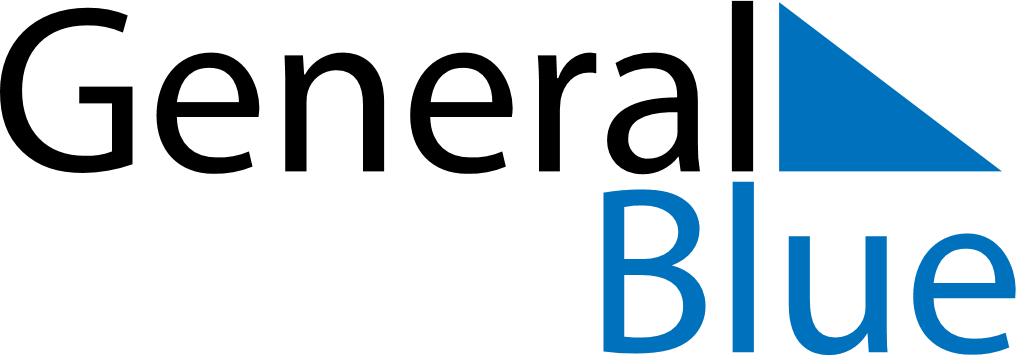 May 2024May 2024May 2024May 2024May 2024May 2024Fagerstrand, Viken, NorwayFagerstrand, Viken, NorwayFagerstrand, Viken, NorwayFagerstrand, Viken, NorwayFagerstrand, Viken, NorwayFagerstrand, Viken, NorwaySunday Monday Tuesday Wednesday Thursday Friday Saturday 1 2 3 4 Sunrise: 5:16 AM Sunset: 9:13 PM Daylight: 15 hours and 57 minutes. Sunrise: 5:13 AM Sunset: 9:15 PM Daylight: 16 hours and 2 minutes. Sunrise: 5:10 AM Sunset: 9:18 PM Daylight: 16 hours and 7 minutes. Sunrise: 5:08 AM Sunset: 9:20 PM Daylight: 16 hours and 12 minutes. 5 6 7 8 9 10 11 Sunrise: 5:05 AM Sunset: 9:22 PM Daylight: 16 hours and 17 minutes. Sunrise: 5:03 AM Sunset: 9:25 PM Daylight: 16 hours and 22 minutes. Sunrise: 5:00 AM Sunset: 9:27 PM Daylight: 16 hours and 27 minutes. Sunrise: 4:58 AM Sunset: 9:30 PM Daylight: 16 hours and 32 minutes. Sunrise: 4:55 AM Sunset: 9:32 PM Daylight: 16 hours and 37 minutes. Sunrise: 4:53 AM Sunset: 9:35 PM Daylight: 16 hours and 41 minutes. Sunrise: 4:50 AM Sunset: 9:37 PM Daylight: 16 hours and 46 minutes. 12 13 14 15 16 17 18 Sunrise: 4:48 AM Sunset: 9:39 PM Daylight: 16 hours and 51 minutes. Sunrise: 4:45 AM Sunset: 9:42 PM Daylight: 16 hours and 56 minutes. Sunrise: 4:43 AM Sunset: 9:44 PM Daylight: 17 hours and 0 minutes. Sunrise: 4:41 AM Sunset: 9:46 PM Daylight: 17 hours and 5 minutes. Sunrise: 4:38 AM Sunset: 9:49 PM Daylight: 17 hours and 10 minutes. Sunrise: 4:36 AM Sunset: 9:51 PM Daylight: 17 hours and 14 minutes. Sunrise: 4:34 AM Sunset: 9:53 PM Daylight: 17 hours and 19 minutes. 19 20 21 22 23 24 25 Sunrise: 4:32 AM Sunset: 9:55 PM Daylight: 17 hours and 23 minutes. Sunrise: 4:30 AM Sunset: 9:58 PM Daylight: 17 hours and 27 minutes. Sunrise: 4:28 AM Sunset: 10:00 PM Daylight: 17 hours and 32 minutes. Sunrise: 4:26 AM Sunset: 10:02 PM Daylight: 17 hours and 36 minutes. Sunrise: 4:24 AM Sunset: 10:04 PM Daylight: 17 hours and 40 minutes. Sunrise: 4:22 AM Sunset: 10:06 PM Daylight: 17 hours and 44 minutes. Sunrise: 4:20 AM Sunset: 10:08 PM Daylight: 17 hours and 48 minutes. 26 27 28 29 30 31 Sunrise: 4:18 AM Sunset: 10:10 PM Daylight: 17 hours and 52 minutes. Sunrise: 4:16 AM Sunset: 10:12 PM Daylight: 17 hours and 55 minutes. Sunrise: 4:15 AM Sunset: 10:14 PM Daylight: 17 hours and 59 minutes. Sunrise: 4:13 AM Sunset: 10:16 PM Daylight: 18 hours and 3 minutes. Sunrise: 4:11 AM Sunset: 10:18 PM Daylight: 18 hours and 6 minutes. Sunrise: 4:10 AM Sunset: 10:20 PM Daylight: 18 hours and 9 minutes. 